Numeracy Homework 2.10.2020Example13 + 12 to make a double I am going to  	Add 1 so that both numbers are   	13___. To adjust the total I need to 	Subtract 1		13 + 12 = _25_						13 								  20		    6		Please turn to the next page to see the homework sheet.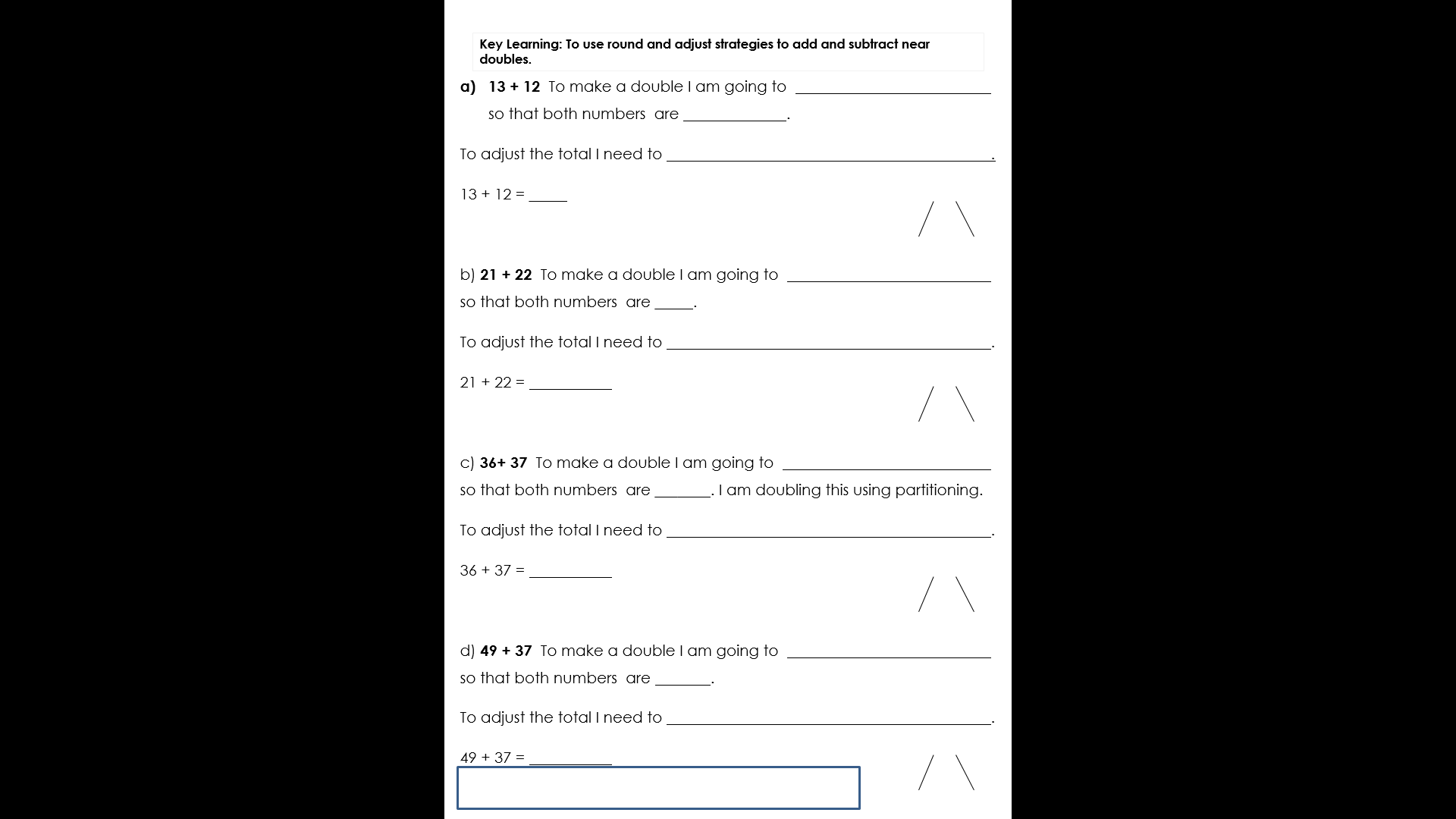 